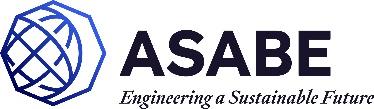 This form is for adopting an international document, with or without replacing an ASABE standard, or revising an existing international document that was previously adopted.  If, instead, you wish to propose a new work item to ISO, please contact the ASABE Standards Staff. Submit to ASABE Standards Administrator, (brace@asabe.org; walsh@asabe.org; stell@asabe.org).Standards shall be developed in accordance with the ASABE Standardization Procedures found at www.asabe.org or by contacting the ASABE Standards Department.Staff use onlyProject #:  ASABE Admin: Submission Date: 	  PINS Submission Date:Subsequent revision dates:-03 Project Approval Date:  Project LeadProject Lead EmailIdentical Adoption                                             Adoption with Deviations Revise Current Identical Adoption                  Revise Current Adoption with Deviations Identical Adoption                                             Adoption with Deviations Revise Current Identical Adoption                  Revise Current Adoption with Deviations Replace and withdraw corresponding ASABE Standard   Yes            No Replace and withdraw corresponding ASABE Standard   Yes            No Standard to be withdrawn US Standard as basisYes      No  Title and numberInternational Standard to be adopted Proposed DesignationProposed TitlePrevious version superseded (if revision)SafetyYes           No Unit of measure:  Metric       US Customary Units      Both Rationale for projectScope of projectScope of standardKeywords (alphabetical)StakeholdersResponsible US TAGUS TAG FDIS voteApprove       Disapprove       Abstain Consensus Body Roster (attached)  Identify: Other committees for notificationIdentify:Notes